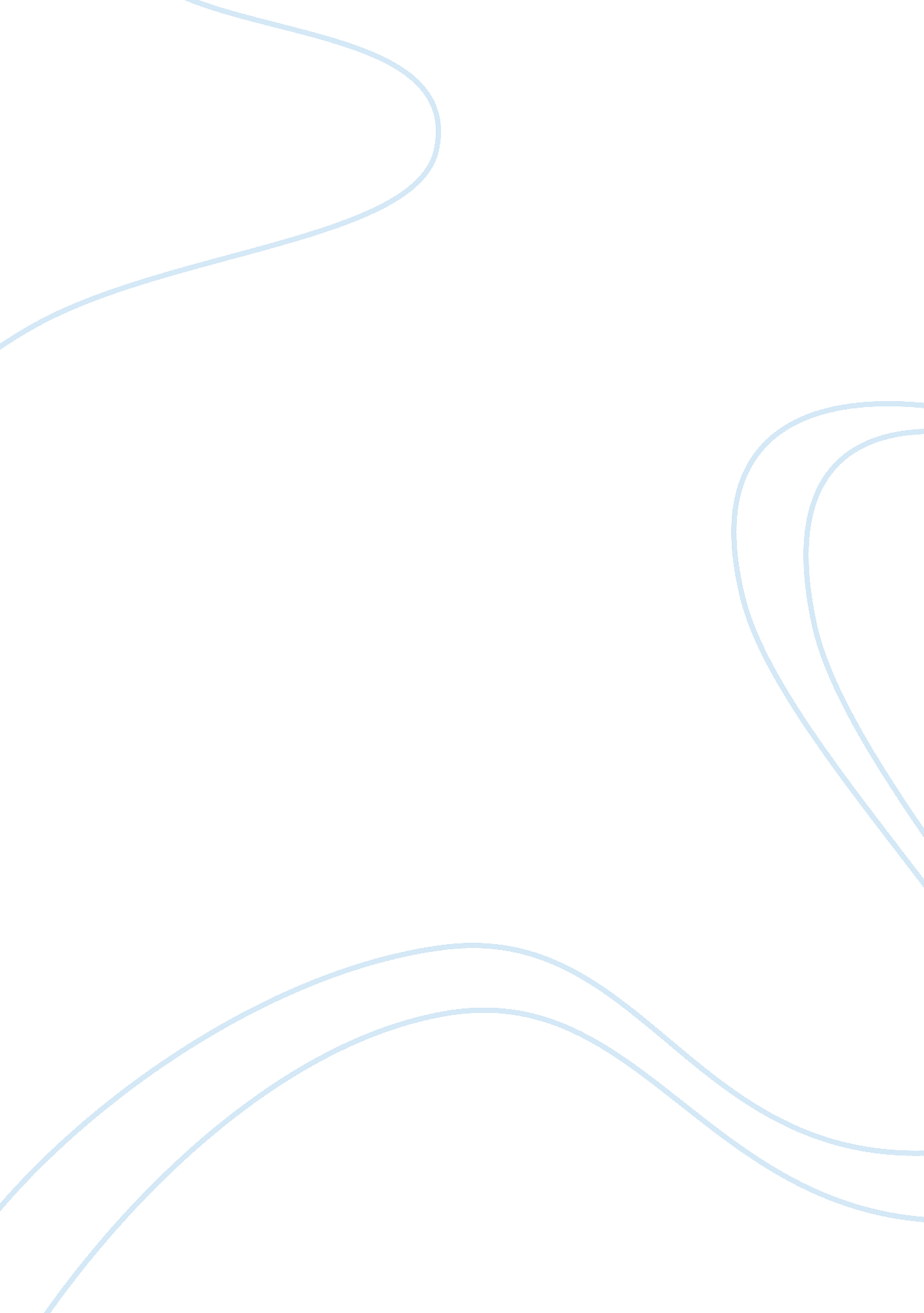 The freezing of interlanguage education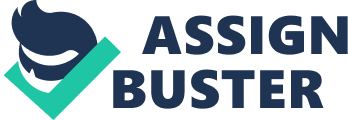 Children in malice of their greatly changing state of affairss throughout the universe, runing from luxury to extreme poorness, successfully larn their first linguistic communication with out fail, and with marvelous like uniformity ( Department of Education 2003, Ellis 1980, Mitchell & A ; Myles 2004, Pinker 1994, Shannon 2005 ) . Can this human success narrative of first linguistic communication acquisition be applied to the acquisition of a 2nd linguistic communication? A 2nd linguistic communication is frequently used to mention to the acquisition of a linguistic communication after the acquisition of the first, mother lingua, irrespective of the state of affairs or intent of larning ( Cook 2001, Mitchell & A ; Myles 2004 ) . However the shaping difference, as justly pointed out by Eric Lenneberg, is that the acquisition of a 2nd linguistic communication happens after pubescence ( Wikipedia 2007 ) . Few if any, grownup scholars of all time come to get the hang a foreign linguistic communication or blend with native talkers of the linguistic communication. In fact, for most grownup scholars, acquisition Michigans good before accomplishment of native like command ( Mitchell & A ; Myles 2004, Pinker 1994, Shannon 2005 ) . Are these different results for kid and adult the consequence of a different acquisition procedure? How unequivocal is the success and failure contrast between first and 2nd linguistic communication acquisition and what function does direction, age, and affectional factors play? Looking into theses inquiries enables us to analyze how close the 2nd linguistic communication acquisition procedure is to the first and what deductions this has for the 2nd linguistic communication instructor. Even extremely motivated grownup 2nd linguistic communication scholars, after old ages of survey and contact with the mark linguistic communication persist in doing grammar errors and go on to seek after vocabulary. Notoriously their pronunciation identifies them as person with a foreign speech pattern ( Mitchell & A ; Myles 2004, Pinker 1994 ) . The scholar ‘ s 2nd linguistic communication system frequently fossilizes. It congeals, becomes stuck at an unnatural phase with abiding mistakes that are impenetrable to learning or rectification ( Mitchell & A ; Myles 2004, Pinker 1994 ) . If big 2nd linguistic communication scholars about without exclusion do non accomplish native like bid of the mark linguistic communication and frequently stop up fossilizing, so what are these funny regulations and constructions which they invent for themselves as they proceed along the way of linguistic communication acquisition? Selinker ( 1972 as cited in Cook 2001, McLaughlin 1987, Lightbown & A ; Spada 2006 ) named these funny regulations and constructions as lingua franca. This refers to impermanent grammars composed of regulations stemming from different cognitive schemes, possessing features of the first and 2nd linguistic communication and yet distinguishable from both, composed by 2nd linguistic communication scholars continuing towards the mark linguistic communication. Why do adult 2nd linguistic communication scholars hit the brick wall of fossilisation, while kid first linguistic communication scholars are guaranteed to race to success? When the lingua franca ceases to develop, fossilisation occurs. Psycholinguistic grounds, such as the absence of linguistic communication specific larning mechanisms, which the kid can use, are given. There is besides the possibility of sociolinguistic grounds, such as the deficiency of chance and motive for the grownup 2nd linguistic communication scholar to place wholly with the mark linguistic communication community ( McLaughlin 1987, Mitchell & A ; Myles 2004 ) . An illustration of the freeze of lingua franca, perchance due to sociolinguistic grounds, taking to fossilisation is seen in the instance of Alberto. Alberto made undistinguished lingual development during the class of a nine-month survey. His lingua franca was simplified and reduced. Schumann ( 1978 as cited in McLaughlin 1987 ) saw this to be a signifier of pidginization, which leads to fossilization when the scholar no longer adjusts the lingua franca system towards the mark linguistic communication. Does the highly slow pupil who seems to do no procedure, no affair how many excess lessons he is given supply a instance of fossilisation? It is possible he is come oning ; yet some developments in his lingual system may be so slow that betterment can non be perceived. Something that remains a enigma is the possibility of developing a fossilised country at a ulterior point in clip. The feasibleness of this would do it highly hard to separate truly fossilized countries from countries of slow advancement ( Hyltenstam 1985 ) . Teachers must integrate direction and feedback that helps scholars acknowledge differences between their lingua franca and the mark linguistic communication if fossilisation is to be avoided ( LightBown & A ; Spada 2006 ) . This paints a really black image of about guaranteed failure for big 2nd linguistic communication scholars. However this is if we regard the concluding end of 2nd linguistic communication acquisition as native like bid of the linguistic communication, and in world the achieving of native like command of a 2nd linguistic communication is frequently an unneeded and unrealistic end in many educational contexts ( LightBown & A ; Spada 2006 ) . Children surely do base on ballss through inevitable developmental phases in first linguistic communication acquisition ( Galasso 2003 ) . However does this use to adult 2nd linguistic communication scholars? Krashen claimed the acquisition of the grammar of a peculiar linguistic communication returns in a predictable natural order, irrespective of the first linguistic communication and without consideration to the scholar being in a schoolroom environment or exterior ( McLaughlin 1987, Shannon 2005, Wilson 2000 ) . Therefore an grownup 2nd linguistic communication scholar can larn in the same mode as larning a first linguistic communication. The primary grounds that Krashen relies on is the 1974 work of Dulay and Burt, who were interested in English as a 2nd linguistic communication, in the country of morpheme surveies. This work was founded on and stimulated by the 1973 work of Roger Brown, who found a common sequence of acquisition for maps in first linguistic communication acquisition ( McLaughlin 1987, Mitchell & A ; Myles 2004 ) . Dulay and Burt studied Spanish and Chinese speech production kids larning English in New York. Their acquisition sequence was the same, uncovering that the mark linguistic communication is more influential on mistakes than the first linguistic communication. Dulay and Burt followed this up with a farther survey affecting address samples from Spanish, Chinese, Nipponese and Norse speech production kids geting English as a 2nd linguistic communication. The kids ‘ s types of errors from both surveies were strikingly similar. The preponderance of developmental mistakes in comparing to interference mistakes suggested 2nd linguistic communication acquisition was like first linguistic communication acquisition stemming from perchance cosmopolitan lingual processs ( McLaughlin 1987 ) . The same sequence of acquisition for maps was confirmed by other research workers such as De Villiers ( 1973 as cited in Mitchell & A ; Myles 2004 ) . Bailey et Al. ( 1974 as cited in Mitchell & A ; Myles 2004 ) and Larsen-Freeman ( 1975 as cited in McLaughlin 1987 ) conducted similar surveies with grownups and discovered similar consequences to those reported in the instance of kids by Dulay and Burt. All of these surveies produced, indicated a shared natural order developmental sequence based upon statistical correlativities between scholars with legion first linguistic communications ( McLaughlin 1987 ) . The morpheme surveies have been criticised. A bilingual sentence structure step was used, and analyze findings may be instrument specific. The surveies were non longitudinal but instead cross-sectional and did non step and reflect acquisition sequence, which was assumed by the research workers, but instead the surveies measured and reflected truth of production ( Mitchell & A ; Myles 2004, McLaughlin 1987 ) . When longitudial surveies were conducted they generated acquisition orders that did non fit with transverse sectional consequences ( Hakuta 1976, Huebner 1979, Rosansky 1976 as cited in McLaughlin ) . Dulay and Burt ( 1973 as cited in Pienemann 1985 ) concluded that the passing of all kids through a natural order in larning agencies direction of sentence structure could be abandoned. Krashen took this up and applied it to 2nd linguistic communication scholars. He came to the same decision, non that grammar should be taught in this natural order, but that learning should be abandoned ( Pienemann 1985, Wilson 2000 ) . These surveies have been established on faulty land and make non turn out a natural sequence of development will take attention of grammar in 2nd linguistic communication larning without learning. Even if we suppose that there may be some type of order of sequence, the old research did non come up with the grounds underlying this order. The supposed sequence, without an account of the implicit in grounds, has no relevancy to instruction ( Cook, 2001 ) . Childs have no other linguistic communication to interfere in the acquisition of their first linguistic communication ( Pinker 1994 ) . Adult 2nd linguistic communication scholars already have a first linguistic communication to pass on and believe with. This linguistic communication will act upon the acquisition of a 2nd linguistic communication. The influence may be an advantage, i. e. cognizing how linguistic communication works and rapid acquisition, or a disadvantage, i. e. doing wrong conjectures and pronunciation that bears hints of the phonemics of the first linguistic communication ( Department of Education 2003, Lightbown & A ; Spada 2006, Mitchell & A ; Myles 2004 ) . This sort of phenomenon, which harmonizing to Kellerman ( 1979, 1983 as cited in McLaughlin 1987 ) should be looked at as a cognitive procedure in scholar production, is frequently called linguistic communication transportation. The transportation of first linguistic communication has been obtained in assorted surveies, at least in some countries of the mark linguistic communication, demoing scholars with different first languages advancement at different rates and follow different developmental paths ( Mitchell & A ; Myles 2004, McLaughlin 1987 ) . Keller and Cohen ( 1979 as cited in McLaughlin 1987 ) found that a Nipponese, a Finish, and a German pupil acquired the English question with same developmental path, but the usage of yes/no inquiries by the Finnish pupil was acquired much slower. Zobl ( 1982 as cited in McLaughlin 1987 ) discovered different waies to acquisition of the English article by a Chinese-speaking and a Spanish-speaking pupil. Intervention from the first linguistic communication may ensue in turning away or mistakes. Schachter ( 1974 as cited in McLaughlin 1987 ) contended that Nipponese and Chinese pupils larning English produced fewer comparative clauses than Iranian and Arabic pupils larning English because Chinese and Japanese are non right ramification. Schachter ( 1983 as cited in McLaughlin 1987 ) demonstrated that scholar ‘ s old cognition limits the guesss that are possible about the new linguistic communication taking to erroneous generalisations. Language transportation ‘ s facilitative side is seen from research on vocabulary development ( Ard and Homburg 1983 as cited in McLaughlin 1987 ) . There is a response consequence that generalizes beyond points that show open similarity. One position of 2nd linguistic communication acquisition, incompatible analysis, saw its important component as the transportation of facets of the first linguistic communication to the 2nd linguistic communication. This ranges from aid for scholars, when the first linguistic communication portions common elements with the 2nd linguistic communication, to encumbrance where the two linguistic communications differ ( Cook 2001 ) . This both over predicted, by placing troubles that did non originate, every bit good as under predicted because of mistakes that are unaccountable on the footing of linguistic communication transportation ( McLaughlin 1987 ) . Transportation from the first linguistic communication is of import, but its function demands to be determined through research and probe as opposed to faulting the first linguistic communication for all the jobs in 2nd linguistic communication acquisition ( Cook 2001 ) . This will authorise the 2nd linguistic communication instructor to really do usage of the first linguistic communication where it benefits, instead than looking at the first linguistic communication every bit simply something irrupting on the 2nd linguistic communication larning procedure. Children learn and reinvent linguistic communication, coevals after coevals with velocity and truth all without being taught or instructed. Many people have assumed parents teach their kids linguistic communication through motherese ( child directed address ) ( Department of Education 2003, Pinker 1994 ) . Without uncertainty many kids in the universe do have baby talk, such as in many in-between category places in the developed universe, but it is by no agencies cosmopolitan and surely non indispensable to linguistic communication development. In many communities and societies around the Earth, grownups do non prosecute in any motherese type linguistic communication, whether conversation or verbal drama, with really immature kids. However, rather miraculously, kids in these communities and societies merely ca n’t assist it and still larn to speak ( LightBown & A ; Spada 2006, Pinker 1994 ) . A clear illustration of kids larning or reinventing linguistic communication without direction is the phenomena of pidgin linguistic communications. The exposing of kids to a pidgin at an early age consequences in the birth of a full complex linguistic communication, a Creole. Adults do non turn pidgins into Creoles. The illustration of the birth of Nicaraguan mark linguistic communication is another illustration of how kids learn linguistic communication without direction. Deaf kids with make displacement place marks brought together for the first clip under authorities attention, formed a pidgin mark linguistic communication. This is used by the kids who cultivated it when they were 10 old ages or older. Conversely kids who joined the school at four and under have more sinuate sign language. They had created a Creole through exposure to the pidgin ( Pinker 1994 ) . Harmonizing to Krashen grownups do non lose the ability to get linguistic communications in the manner kids do. Adult 2nd linguistic communication scholars have two ways to develop competency. Acquisition, which is subconscious, like kid first linguistic communication acquisition, dwelling of grammatical opinions based on a feel for rightness, and where talkers are non concerned with signifier but instead significance. Second, larning which is witting cognition of a 2nd linguistic communication, larning about a linguistic communication, dwelling of opinions of grammaticality based on regulation ( McLaughlin 1987, Shannon 2005, Wilson 2000 ) . However Krashen ‘ s differentiation between acquired and learned is non clear and can take to round definitions ( Lightbown & A ; Spada 2006, McLaughlin 1987 ) . Krashen envisaged foremost and 2nd linguistic communication acquisition, as opposed to acquisition, both happening when comprehension and apprehension of existent messages occurs. Second linguistic communication scholars can get a new linguistic communication wholly by the way without consciousness in contexts where the significance is made field, by utilizing their universe cognition and with focal point on apprehensible communicating of constructions that are somewhat above their degree ( Mitchell & A ; Myles 2004, Wilson 2000 ) . The current degree being one, we move to the following degree along the natural order, by understanding input incorporating one + 1. If sufficient input is understood, harmonizing to Krashen, the necessary grammar is automatically provided. Krashen ‘ s thoughts are all instead vague. The bing province of cognition ( I ) is non clear, and whether the I + 1 applies to facets of linguistic communication other than syntax, such as vocabulary and phonemics, is similarly non evident ( Mitchell & A ; Myles 2004 ) . For Krashen larning does non turn into or go acquisition. Therefore Krashen saw that 2nd linguistic communication scholars should try to get lingual regulations subconsciously and in a natural manner like a kid. His publicity of exposure to comprehensible input led him to badmouth the function of direction and claim that acquisition is possible without across-the-board usage of witting grammatical regulations or drills ( McLaughlin 1987, Shannon 2005, Wilson 2000 ) . This led Krashen to see no demand for a grammatical course of study in the schoolroom and all 2nd linguistic communication categories as simply transitional, merely being helpful when pupils are interested in larning about the linguistic communication. The manner and non the message is the cause of advancement, and more pupils would be interested in different capable stuff therefore making higher degrees of acquisition than they would in grammar-based schoolrooms. Numerous people have acquired 2nd linguistic communications in the thick of concentrating on something else throughout history. Harmonizing to Krashen we should concentrate on reading and surely non concentrate on expressed grammatical constructions ( Shannon 2005, Wilson 2000 ) . However big pupils can gain from more expressed grammatical accounts by accessing more advanced cognitive accomplishments than are available to child scholars ( Shannon 2005 ) . Does Krashen ‘ s theory follow through into pattern? Can we give 2nd linguistic communication scholars high frequence exposure in instructional input taking to better cognition of a peculiar signifier without expressed direction ( Lightbown & A ; Spada 2006 ) ? Marha Trahey and Lydia White ( 1993 as cited in Lightbown & A ; Spada 2006 ) carried out a survey with immature Gallic talking English scholars in Quebec. Adverb arrangement was spotlighted through communicative and undertaking based acquisition, using reading and comprehension activities, without resort to instruction of adverb arrangement or mistake rectification. Enhancement was made in their credence of grammatically right sentences in English but non in French, whereas they persisted in the credence of grammatically right sentences in Gallic but non in English, taking to larning being uncomplete They were in demand of direction, and peculiarly in demand of mistake rectification to acquire rid of an mistake based on their first linguistic communication. The position that 2nd linguistic communication scholars are in demand of mistake rectification is non shared by Krashen. Based upon the observation that mistake rectification has a bantam consequence on kids Krashen assumed the consequence was likewise undistinguished on 2nd linguistic communication acquisition, and finally leads to a strong negative consequence on motive if error rectification becomes inordinate ( Shannon 2005, Wilson 2000 ) . The world once more does n’t fit with Krashen ‘ s positions. Kim McDonough ( 2004 as cited in Lightbown & A ; Spada 2006 ) investigated English foreign linguistic communication categories in Thailand. Through the scrutinization of conditional clauses it was discovered that increased usage of negative feedback drastically improved the truth of conditional clauses. Classroom surveies have highlighted that the proviso of signifier focused direction and disciplinary feedback and schemes within the model of communicative and content based larning supply a short cut and advance 2nd linguistic communication larning more expeditiously than entirely comprehension, eloquence, or truth based acquisition ( Lightbown & A ; Spada 2006, McLaughlin 1987, Mitchell & A ; Myles 2004 ) . In fact the overpowering bulk of linguistic communication scholars want direction and rectification, in resistance to most instructors, in their pursuit to get a 2nd linguistic communication ( Renate Schulz 2001 as cited in Lightbown & A ; Spada 2006 ) . Krashen ‘ s thought of 2nd linguistic communication scholars geting the linguistic communication by merely relaxing and acquiring plenty comprehendible input is like a fairy narrative that shortly turns into a incubus. There is merely no existent grounds, and about consigns the whole instruction industry to the bin. Clearly comprehendible input is non plenty for 2nd linguistic communication scholars. There needs to be expressed direction on peculiar grammatical points, vocabulary, and the focal point of scholars ‘ attending on mistakes. Learners being permitted excessively much autonomy in the absence of expressed direction and mistake rectification will take to premature fossilisation of mistakes ( Lightbown & A ; Spada 2006 ) . Harmonizing to Krashen foremost and 2nd linguistic communication acquisition is affected by motive and assurance, and both occur when the acquirer is relaxed. When the affectional filter is down, as Krashen names it, or low whilst having comprehendible input so linguistic communication acquisition takes topographic point ( Shannon 2005, Wilson 2000 ) . All 2nd linguistic communication scholars need to make is loosen up like kids and receive comprehendible input and they will get linguistic communication. However kids get their first linguistic communication successfully despite their varying fortunes ( Pinker 1994 ) . How many relaxed grownup 2nd linguistic communication scholars fail to do advancement in their linguistic communication survey? Schumann ( 1978 as cited in McLaughlin 1987 ) viewed 2nd linguistic communication acquisition as determined by the grade of societal and psychological distance between the scholar and the target-language civilization. The higher societal and psychological distance there is between the 2nd linguistic communication scholar and the mark linguistic communication group the lower the grade of socialization and hence the deficiency of linguistic communication acquisition. Schumann ( 1978 as cited in McLaughlin 1987 ) presented the instance of Alberto, a Costa Rican working category immigrant, socially and psychologically rather distant from the mark linguistic communication group. Aberto had a limited coterie of entirely Spanish speech production friends, and worked overtime in the eventides alternatively of go toing English categories. Small lingual promotion was seen in Alberto during the class of a 9-month survey and there were marks of a signifier of pidginization, which leads to fossilisation. Second linguistic communication scholars are frequently embarrassed at their lack in get the hanging a linguistic communication, have a sense of incompetency, and happen their motive and stimulation affected by negative feelings ( Lightbown & A ; Spada 2006 ) . Although Krashen ‘ s premise, that kid foremost linguistic communication scholars are relaxed and hence big 2nd linguistic communication scholars must simply make the same to get linguistic communication, is a faulty one, his petition for holding schoolroom emphasis minimized is something even Krashen ‘ s critics would back up ( Shannon 2005, Wilson 2000 ) . When comparing the procedure of first and 2nd linguistic communication acquisition, age is the cardinal factor that stands out from all the societal and motivational accounts. Babies under the age of six months can separate phonemes used in other than their native linguistic communication whereas grownups can non. Standard linguistic communication acquisition is guaranteed up to the age of six, and becomes compromised from so until shortly after pubescence. Post puberty linguistic communication acquisition is rare. To understand why a acquisition capacity ceases we need to understand when a acquisition capacity is needed. If the reply is, until we have acquired the underlying cognition of the linguistic communication from our community so this would explicate the excess demand of a linguistic communication larning ability as we reach puberty ( Pinker 1994 ) . Jacqueline Johnson and Elissa Newport ( 1989 ) tested Korean and Chinese born pupils and module members at an American university. Participants ‘ age of reaching to the U. S was a important predictor of success in the English morphology and syntax trial that they took. The immigrants who had arrived in the States between the ages of three and seven, performed identically to American born pupils. Those who arrived subsequently up until the age of 15 did increasingly more worse the later they arrived, and those who arrived between 17 and 39 performed the worst of all, and illustrated mammoth incompatibility in their public presentations. Robert DeKeyser ( 2000 as cited in Lightbown & A ; Spada ) replicated the survey of Johnson and Newport, with Magyar immigrants to the United States. Again a formidable relationship between age of in-migration and 2nd linguistic communication proficiency was found. DeKeyser besides tested participants ‘ linguistic communication aptitude uncovering that for grownup scholars aptitude tonss were correlated with success, whereas there was no such correlativity for childhood scholars. Mark Patkowski ( 1980 as cited in Lightbown & A ; Spada ) highlighted, in a survey of age in correlativity to linguistic communication acquisition other than phonemics, that accomplishment of complete, native-like command of a linguistic communication was merely possible by those who had begun larning their 2nd linguistic communication before the age of 15. All but one of the pre-puberty scholars scored like the native talkers, proposing that, success in larning a 2nd linguistic communication was about inevitable. In contrast the bulk of the post-puberty group were mid scope on the mark, but at that place was a huge graduated table of fluctuation. The image was much less limpid when Patkowski examined the other factors that might be thought to impact success in 2nd linguistic communication acquisition. Age of acquisition is a really important factor in development of native like command of a 2nd linguistic communication and at that place seems to be a critical period for linguistic communication acquisition during kids ‘ s early development ( Mitchell & A ; Myers 2004, Lightbown & A ; Spada 2006 ) . People, like Krashen, who insist on grownups geting a linguistic communication the same manner kids do profess that grownup acquirers can entree the same LAD ( Language Acquisition Device ) that kids use. This rests on a rickety apprehension of the LAD. The LAD depicts the kid ‘ s preliminary province, and the grownup is non in the preliminary province and possesses more to the full developed cognitive constructions ( McLaughlin 1987 ) . Adult 2nd linguistic communication scholars have to fall back to their considerable minds, job resolution, and metalinguistic abilities exactly because they can no longer entree the unconditioned linguistic communication acquisition ability they had as immature kids ( Lightbown & A ; Spada 2006, Mitchell & A ; Myers 2004, Pinker 1994, Skehan 1998 ) . Teachers should capitalize on these cognitive abilities available to grownups that kids do n’t hold and non coerce grownups to larn in a manner that has passed them long ago. The first linguistic communication scholar returns along a predictable path of acquisition, with no old linguistic communication cognition to interfere with his progressive March, neither having or necessitating direction or feedback, non being held back by his milieus, fortunes, or feelings, and geting at his end of inevitable success in perfect easiness. The 2nd linguistic communication scholar lurchs behind the first linguistic communication scholar, continuing randomly, being at times hindered and helped by his old linguistic communication cognition, necessitating and desiring direction and feedback, but non ever acquiring it, staggering or wining due to the province of his head and his environment, and about ne’er making the un-mountable extremum of command of the mark linguistic communication. Looking towards simplified idealized theories, such as Krashen ‘ s, and taking the drastic measure of abandoning instruction does more injury to the 2nd linguistic communication scholar than good. What is needed is to put realistic ends for 2nd linguistic communication scholars based upon why they are larning the linguistic communication, ends that meet their demands. Profit must be made of what 2nd linguistic communication scholars do hold entree to, their cognitive abilities which are far more developed than a kid ‘ s, and the practical benefits of 2nd linguistic communication research, such as the importance of acknowledging differences between the scholar ‘ s lingua franca and the mark linguistic communication, non wildly faulting the first linguistic communication for all jobs in geting the 2nd, direction and feedback, and making a relaxed acquisition environment, must be applied to the schoolroom scene. 